Publicado en Madrid el 11/04/2018 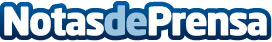 Barceló Málaga ha sido elegido sede de la cumbre de la ONU que analiza los retos de la migraciónLa Organización de las Naciones Unidas (ONU) ha escogido el hotel Barceló Málaga como la sede de la conferencia internacional sobre migración y prevención de la radicalización y los Objetivos de Desarrollo SostenibleDatos de contacto:Lydia GinerNota de prensa publicada en: https://www.notasdeprensa.es/barcelo-malaga-ha-sido-elegido-sede-de-la Categorias: Internacional Derecho Andalucia Ecología Solidaridad y cooperación Recursos humanos http://www.notasdeprensa.es